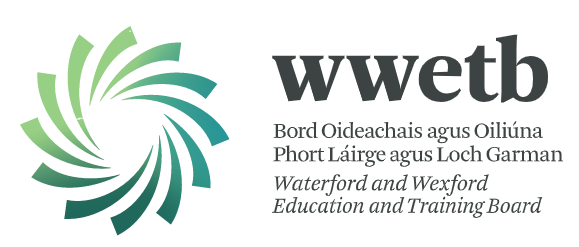 YOUTHREACH RESOURCE POSITIONFURTHER EDUCATION AND TRAINING (FET)PERSON AND JOB SPECIFICATION Duties of Youthreach Resource Person as outlined under Circular Letter 12/03:  	Responsibility to the Co-ordinator on a day to day basis for the delivery of the programme.  	Direct class contact in keeping with programme needs as required by the ETB subject to a maximum of 21 hours per week.  	Curriculum development and delivery, implementation of certification procedures  	Maintenance of discipline  	Development and monitoring of programme  	Assessment and monitoring of learners course work  	Conducting interviews of learners  	Administrative duties relevant to the post.  	To deputise when necessary for the Centre co-ordinator. Desirable Requirements:  	Clear understanding and empathy with the philosophy of working with young people  	Good understanding of post and the work of Youthreach and WWETB  Track record of service delivery and using own initiative  	A work history with demonstrates ability to accept change  Experience in dealing directly with early school leavers and unemployed young people  	Experience in delivering accredited programmes to early school leavers and unemployed young people  	Qualification and experience in area of expertise  	Strong computer skills  	Empathy with young people  	High level of interpersonal skills  	Excellent standard of written, verbal and presentation skills  	Ability to adopt a flexible approach to achieve goals  	Ability to deliver modules/subject specific areas as per advertisement  	Training and/or experience in dealing with young people/early school leavers/people with disabilities  	Some experience of interacting with Community and Voluntary Organisations  	Ability to make linkages/connections/collaborate with other agencies  	Supervisory experience Subjects covered in Youthreach Centres include the following:  Active Leisure Studies  Agriculture/Horticulture  Childcare: Community Care  Craft & Design  Dance  Drama  Engineering  English & Communications  Gaeilge Chumarsáideach  Graphics and Construction Studies  Hair & Beauty  Hotel Catering & Tourism  Information & Communications Technology (Vocational Specialism)  Information & Communications Technology (Mandatory)  Leisure & Recreation  Mathematical Applications  Modern Languages  Music  Office Administration and Customer Care  Religious Education  Science  Social Education  Technology  Visual Art  Vocational Preparation & Guidance  Sign Language REMUNERATION: Payment will be made on the basis of the salary specified by the Department of Education and Skills for Youthreach Resource Persons. ATTENDANCE: All Youthreach Resource Centres operate on a 35 hour working week.